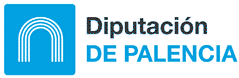 Plan:  						           					Núm. de la obra:							Fecha Certificación:Título: 	Ayuntamiento:		1.- A D J U D I CA C I Ó N2.- CERTIFICACIÓN NUM. 3.- TOTAL CERTIFICADO HASTA  (1)4.- PENDIENTE DE CERTIFICAR HASTA (1) Suma de todas las certificaciones anteriores más la actualCERTIFICO.- Que la obra ejecutada en el expresado mes por el contratista Importa la cantidad de,                                                                                                                             y que la obra ejecutada hasta la fecha, no excede de la que figura en la liquidación; y para que conste y sirva de abono al Contratista, expido la presente certificación en                                              , a            de                              de 200   .                                  .		EL CONTRATISTA,					EL TÉCNICO DIRECTOR,DILIGENCIA.- Para hacer constar como Secretario de  Provincial, que la presente certificación ha sido aprobada por resolución del Diputado Delegado del Área de Hacienda y Asuntos Generales, en virtud de las facultades delegadas por     EL SECRETARIO GENERAL,RELACIÓN VALORADA DE LAS OBRAS A QUE SE REFIERE ESTA CERTIFICACIÓNAnua-lidadEstado       al        %Ayuntamiento        al        %Diputación al        %Junta Castilla y León al           %Particulares al                   %T O T A L1ª2ªSumasAnua-lidadEstado      al         %Ayuntamiento        al       %Diputación al        %Junta Castilla y León al           %Particulares al      %T O T A L1ª2ªSumasAnua-lidadEstado      al         %Ayuntamiento        al           %Diputación al        %Junta Castilla y León al            %Particulares al       %T O T A L1ª2ªSumasAnua-lidadEstado       al          %Ayuntamiento        al         %Diputación al         %Junta Castilla y León al         %Particulares al         %T O T A L1ª2ªSumas